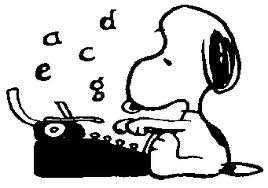 רוצה לרכוש מקצוע נדרש בקורס ראשון מסוגו בארץ?להגדיל את ההכנסה החודשית שלך?לפתוח לעצמך אפשרות לעבוד מהבית בשעות גמישות?במדינת ישראל קיים מחסור בעובדים בתחום התמלול וזו ההזדמנות שלך לרכוש מקצוע נדרש!בחודש אוקטובר 2014 יפתח לראשונה בארץ קורס ייחודי שבו יוכשרו אנשים עם מוגבלות לעבודה כמתמללים.הקורס יתקיים בתל אביב. הקורס הינו במימון משותף של תבת - ג'וינט ישראל ומשרד הבריאות.רגע... מה זה בכלל תמלול?	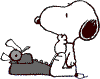 תמלול פירושו העברה של דיבור או שיחה לטקסט כתוב, בעצם זה העברת שיחה ממצב של שמיעה למצב של קריאה.למה זה משמש?תמלול משמש לתיעוד ישיבות ודיונים, הרצאות, תמלול ראיונות לצורך מחקר, הגשת עדויות בבתי משפט, שתילת כתוביות במדיה מוסרטת, הנגשה חיה ללקויי שמיעה ועוד.בתמלול מהקלטות העבודה מתבצעת לרוב מהבית ובשעות גמישות. "תמלול חי" (תמלול סימולטני משיחה חיה ולא מהקלטה) יכול להתבצע לעיתים מרחוק אך לרוב דורש את נוכחות המתמלל במקום השיחה (בית משפט, ישיבה, כנס, הרצאה, פגישה אישית/ עסקית וכ'). מטרות הקורסהכשרת עובדים מקצועיים ואיכותיים לעבודות תמלול מגוונות. היכרות עם חוקי וכללי התמלול והיכרות ראשונית עם ההתמחויות השונות.התנסות בעבודה וקבלת המלצה במסגרת סטאז'.רכישת כלים לעבודה כפרילנס בתחום  וסיוע במציאת עבודה בחברות המעסיקות מתמללים.תכני לימוד עיקרייםהקלדה מהירה – הקלדה "עיוורת".יישומי מחשב מתקדמים כגון: עריכת טקסט ב-word, שחזור מסמך, שליחת קבצים גדולים, ועוד.כלים להתנהלות כפרילנס – ניהול עצמי וניהול זמן, פתיחת תיק עסק, שיווק וקשרי לקוחות.מפגש וטיפים ממתמללים מנוסים, מעסיקים, ולקוחות.מסגרתמשך הקורס 3 חודשים. כולל שעות הרצאות עיוניות, שעות תרגול בכיתה עם מתרגל, התנסות מעשית בתמלול, סדנאות הכנה לעולם העבודה ומיומנויות רכות.הלימודים יתקיימו במשך 4 ימים בשבוע, 5 שעות בכל יום. במקביל ללימודים העיוניים יחלו הסטודנטים להשתלב בהדרגה בהכשרה מעשית (לאחר החודש הראשון – יומיים לימודים ויומיים סטאז'). יינתן ליווי אישי וקבוצתי מטעם חברת אשנב בתחומי הלימוד והשיקום.כל משתתף יקבל סיוע במימון הוצאות נסיעה.השתתפות עצמית בסך 300 ₪ לכל הקורס. ניתן להגיע לקורס מפריסה ארצית רחבה.דרישות קבלה12 שנות לימוד עברית רהוטה (הבנה וכתיבה ללא שגיאות כתיב)שפות נוספות - יתרוןשליטה במיומנויות אופיס, בדגש על וורדאוריינטציה טכנולוגיתיש לעבור מבחן יישומי מחשב הכולל בחינת קצב הקלדה מינימאלי של 25 מילים בדקה שמיעה תקינה/ מתוקנתיכולת ונכונות לעבודה ממושכת מול מחשב, ניהול ובקרה עצמיתראיון קבלה ע"י צוות מקצועיטופס הרשמה לקורס תמלולאת הטפסים יש לשלוח למייל: tamyc@eshnav-ltd.co.ilנא לצרף לטופס קורות חיים עדכנייםשם (פרטי ומשפחה):					   מס' זהות 			כתובת:						טלפונים:				שם איש הקשר בקהילה:				תפקיד:				טלפונים:						האם יש מידע שלדעתך עלינו לדעת:______________________________________________________________________________________________________________________________________________________________________________________________________________________________________________________________________________________________________________________________________________________________________________________________________________________________________________	__						_____________________________*במידה ויש אישור ועדת סל שיקום נא לצרפולמידע נוסף ניתן לפנות ל:תמי קויפמן-גוטמן      052-6115935או במייל:   tamyc@eshnav-ltd.co.il